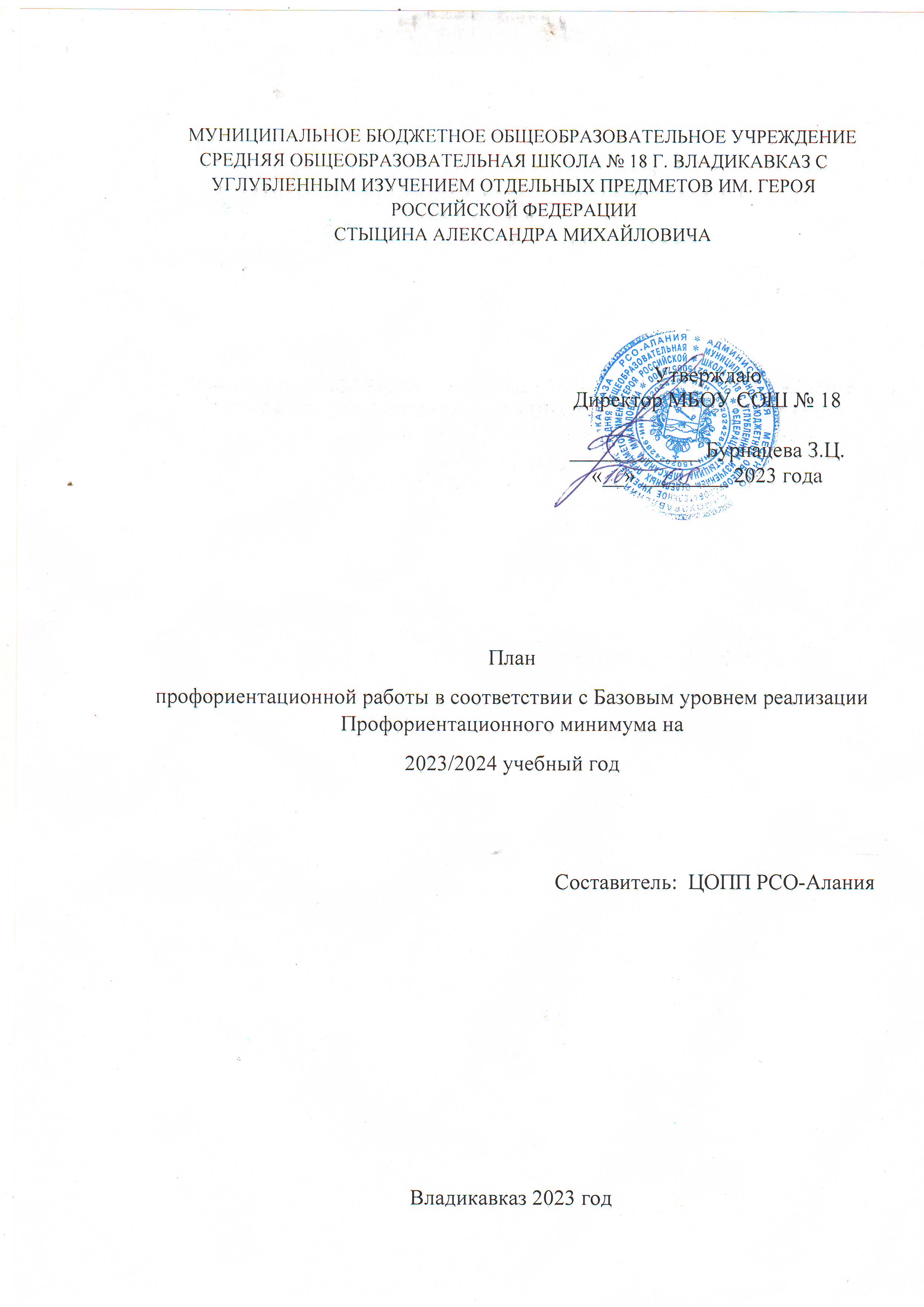 План профориентационной работы школы на 2023-2024 учебный год(Базовый уровень Профориентационного минимума)Цель: активизация профессионального самоопределения обучающихся и формирование у них основ карьерной грамотности (инструментальной стороны профессионального самоопределения). Задачи базового уровня: - организация и систематизация первичной профориентационной помощи; - развитие представлений обучающихся о современном разнообразии профессий и специальностей, важности трудовой деятельности и выбора ее специфики, возможностях профессионального образования; - информирование обучающихся о содержании деятельности востребованных на рынке труда специалистов; - развитие мотивации обучающихся к профессиональному самоопределению; - диагностика склонностей обучающихся к профессиональным направлениям. Реализация плана предусматривает активное участие педагогов, родителей учащихся общеобразовательного учреждения, работодателей, сотрудников центра занятости населения и иных заинтересованных лиц в проведении профориентационных мероприятий, направленных на подготовку востребованных в регионе профессиональных кадров. Профессиональная ориентация в школе — это система учебно-воспитательной работы, направленной на усвоение учащимися необходимого объёма знаний о социально-экономических и психофизических характеристиках профессий. Для благополучия общества необходимо, чтобы каждый выпускник школы находил, возможно более полное применение своим интересам, склонностям, не терял напрасно время, силы, средства в поисках своего места в системе общественного производства, на котором мог бы принести наибольшую пользу и получить глубокое удовлетворение от своего труда. В школе профориентационная работа проводится заместителем директора по ВР, педагогом-предметником, классным руководителем, педагогом-психологом, социальным педагогом и др. План работы осуществляется поэтапно с учетом возрастных особенностей учащихся, преемственности в содержании, формах и методах работы в начальной, основной, средней школе.Формы работы по базовому уровню профминимума:- Урочная деятельность – 4 часа;- Внеурочная деятельность: Курс занятий «Россия — мои горизонты» - 34 часа; - Взаимодействие с родителями – 2 часа.Тематика классных часов по профориентации на 2023-2024 учебный год№ п/пМероприятияУчастникиУчастникиУчастникиСроки проведенияОтветственный1.Организационно-методическое направление1.Организационно-методическое направление1.Организационно-методическое направление1.Организационно-методическое направление1.Организационно-методическое направление1.Организационно-методическое направление1.Организационно-методическое направление1.1.Назначение сотрудника, ответственного за реализацию мероприятий профминимумаНазначение сотрудника, ответственного за реализацию мероприятий профминимумаКлассные руководители 6-11 классов,Классные руководители 6-11 классов,Приказ №179  от 10.08.2023Директор1.2.Назначение ответственных специалистов по организации профориентационной работы из числа педагогических работников (педагог-предметник, классный руководитель,педагог-психолог и др.)Назначение ответственных специалистов по организации профориентационной работы из числа педагогических работников (педагог-предметник, классный руководитель,педагог-психолог и др.)Зам. директора по учебно-воспитательной работе, психологЗам. директора по учебно-воспитательной работе, психологПриказ №179  от 10.08.2023Директор1.3.Разработка и утверждение школьного плана-графика по реализациипрофминимума на 2023–2024 учебный год в соответствиис базовым уровнем (не менее 40 ч. в год)Разработка и утверждение школьного плана-графика по реализациипрофминимума на 2023–2024 учебный год в соответствиис базовым уровнем (не менее 40 ч. в год)Классные руководители 6-11 классов,Классные руководители 6-11 классов,Приказ № 179  от 12.08.2023Директор1.4.Круглый стол для учителей «Организация реализации мероприятий Профориентационного минимума в 2023/2024 учебном году» Круглый стол для учителей «Организация реализации мероприятий Профориентационного минимума в 2023/2024 учебном году» Классные руководители 6-11 классов,Зам. директора по учебно-воспитательной работе, психолог, представители регионального оператора и управления образования муниципального районаКлассные руководители 6-11 классов,Зам. директора по учебно-воспитательной работе, психолог, представители регионального оператора и управления образования муниципального района01.09.2023Директор1.5.Презентация программы внеурочной деятельности курс занятий «Россия – мои горизонты»Презентация программы внеурочной деятельности курс занятий «Россия – мои горизонты»Классные руководители 6-11 классов,Зам. директора по учебно -воспитательной работе, психологКлассные руководители 6-11 классов,Зам. директора по учебно -воспитательной работе, психолог 02.09.2023Заместитель директора по ВР Палатова К.Ю1.6.Разработка классных часов с учетом программы внеурочной деятельности курс занятий «Россия – мои горизонты»Разработка классных часов с учетом программы внеурочной деятельности курс занятий «Россия – мои горизонты»Классные руководители 6-11 классовКлассные руководители 6-11 классов06.09.2023Заместитель директора по ВР Палатова К.Ю., классные руководители1.7.Презентация программ внеурочной деятельности Презентация программ внеурочной деятельности учителя-предметникиучителя-предметники09.09.2023Заместитель директора по УВР Шорова Н.В., учителя-предметники2. Урочная деятельность 2. Урочная деятельность 2. Урочная деятельность 2. Урочная деятельность 2. Урочная деятельность 2. Урочная деятельность 2. Урочная деятельность 2.1.Уроки общеобразовательного цикла, включающие элемент значимости учебного предмета для профессиональной деятельностиУроки общеобразовательного цикла, включающие элемент значимости учебного предмета для профессиональной деятельностиУроки общеобразовательного цикла, включающие элемент значимости учебного предмета для профессиональной деятельностиучителя-предметникив течении годаучителя-предметники3. Внеурочная деятельность3. Внеурочная деятельность3. Внеурочная деятельность3. Внеурочная деятельность3. Внеурочная деятельность3. Внеурочная деятельность3. Внеурочная деятельность3.1.Курс занятий «Россия — мои горизонты»Курс занятий «Россия — мои горизонты»Курс занятий «Россия — мои горизонты»Классные руководителиКаждый четвергЗаместитель директора по ВР Палатова К.Ю.Мероприятия Мероприятия Мероприятия Мероприятия Мероприятия Мероприятия Мероприятия 3.2.Участие в федеральном проекте ранней профессиональной ориентации учащихся 6-11 классов общеобразовательных организаций «Билет в будущее»Участие в федеральном проекте ранней профессиональной ориентации учащихся 6-11 классов общеобразовательных организаций «Билет в будущее»Участие в федеральном проекте ранней профессиональной ориентации учащихся 6-11 классов общеобразовательных организаций «Билет в будущее»Педагог – навигатор ( Кокоева Ф.М.)Октябрь-ноябрь 2023 г.Заместитель директора по ВР Палатова К.Ю.3.3.Организация и проведение предметных олимпиад, конкурсов, состязаний различного уровня. Организация и проведение предметных олимпиад, конкурсов, состязаний различного уровня. Организация и проведение предметных олимпиад, конкурсов, состязаний различного уровня. Ответственные от организаций  среднего профессионального образования РСО-Аланияоктябрь-ноябрьЦОПП РСО-Алания, организация СПО, Зам. директора по учебно -воспитательной работе Шорова Н.В.3.4.Участие в региональном проекте ранней профессиональной ориентации «Университетские субботы» Участие в региональном проекте ранней профессиональной ориентации «Университетские субботы» Участие в региональном проекте ранней профессиональной ориентации «Университетские субботы» Ответственные от организаций  ВУЗ и СПО РСО-АланияВ течении годаЦОПП РСО-Алания, организация СПО, ВУЗ, Заместитель директора по ВР Палатова К.Ю.3.5.Участие в проведении массовых профориентационных мероприятий (дней открытых чемпионатах профмастерства «Профессионалитет» и др.)Участие в проведении массовых профориентационных мероприятий (дней открытых чемпионатах профмастерства «Профессионалитет» и др.)Участие в проведении массовых профориентационных мероприятий (дней открытых чемпионатах профмастерства «Профессионалитет» и др.)Ответственные от организаций  ВУЗ и СПО РСО-АланияВ течении годаЦОПП РСО-Алания, организация СПО, ВУЗ, Заместитель директора по ВР Палатова К.Ю.3.6.Участие в экскурсиях по предприятиям и образовательным организациям региона «ПрофВектор»Участие в экскурсиях по предприятиям и образовательным организациям региона «ПрофВектор»Участие в экскурсиях по предприятиям и образовательным организациям региона «ПрофВектор»Классный руководительВ течении годаЦОПП РСО-Алания, организация, Зам. директора по учебно-воспитательной работе3.7.Сбор и анализ информации о дальнейшем определении выпускников  11-ых классов 2023-2024учебного годаСбор и анализ информации о дальнейшем определении выпускников  11-ых классов 2023-2024учебного годаСбор и анализ информации о дальнейшем определении выпускников  11-ых классов 2023-2024учебного годаКлассный руководительОктябрь 2023ЦОПП РСО-Алания, организация, Зам. директора по учебно-воспитательной работеЛяднова И.А.3.8.«День финансовой грамотности» «День финансовой грамотности» «День финансовой грамотности» Заместитель директора по  учебно-воспитательной работемартЦОПП РСО-Алания, организация,4. Консультативное направление4. Консультативное направление4. Консультативное направление4. Консультативное направление4. Консультативное направление4. Консультативное направление4. Консультативное направление4.1.Взаимодействие с родителями, организация участия родителей в не менее двух общероссийских родительских собрания в онлайн формате.Взаимодействие с родителями, организация участия родителей в не менее двух общероссийских родительских собрания в онлайн формате.Взаимодействие с родителями, организация участия родителей в не менее двух общероссийских родительских собрания в онлайн формате.Зам. директора по учебно -воспитательной работеВ течении 2023/2024 учебного годаЗам. директора по учебно -воспитательной работе4.2.Индивидуальное консультирование педагогов по вопросам индивидуальных и возрастных особенностей обучающихся Индивидуальное консультирование педагогов по вопросам индивидуальных и возрастных особенностей обучающихся Индивидуальное консультирование педагогов по вопросам индивидуальных и возрастных особенностей обучающихся Педагог психологВ течении годаПедагог психолог5. Информационное направление5. Информационное направление5. Информационное направление5. Информационное направление5. Информационное направление5. Информационное направление5. Информационное направление5.1.Марафон лучших видеороликов «Слава труду», «Знак качества», «Профессии будущего»Марафон лучших видеороликов «Слава труду», «Знак качества», «Профессии будущего»Марафон лучших видеороликов «Слава труду», «Знак качества», «Профессии будущего»Актив школыКлассные руководители декабрьЗам. директора по учебно -воспитательной работе5.2.Организация и проведение регионального конкурса видеороликов и презентаций «Учебное заведение глазами выпускников»Организация и проведение регионального конкурса видеороликов и презентаций «Учебное заведение глазами выпускников»Организация и проведение регионального конкурса видеороликов и презентаций «Учебное заведение глазами выпускников»Актив школыКлассные руководителимай 2024Зам. директора по учебно -воспитательной работе№Название Сроки проведения Ответственные 1Курс занятий «Россия — мои горизонты»Каждый четверг Сентябрь –майКлассные руководители 6-11 классов   6-8 классы    6-8 классы    6-8 классы    6-8 классы 2Мир профессийПо плану классного руководителяКлассные руководители 6-8 классов3Профессия и здоровьеПо плану классного руководителяКлассные руководители 6-8 классов4Рынок труда. Самые востребованные профессииПо плану классного руководителяКлассные руководители 6-8 классов5Профессии будущегоПо плану классного руководителяКлассные руководители 6-8 классов    9-11классы     9-11классы     9-11классы     9-11классы 11В мире современных профессийПо плану классного руководителяКлассные руководители 9-11 классов12Своя игра.По плану классного руководителяКлассные руководители 913Каждый выбирает по себе.По плану классного руководителяКлассные руководители 914Мы выбираем, нас выбираютПо плану классного руководителяКлассные руководители 9